ПОСТАНОВЛЕНИЕ ШУÖМО внесении изменений в постановление администрации муниципального района «Печора» от 16 октября 2019 года  № 1296На основании заявки Комарова Михаила Ильичаадминистрация ПОСТАНОВЛЯЕТ: Внести в постановление администрации муниципального района «Печора» от 16 октября 2019 года  № 1296 «Об утверждении схемы размещения мест (площадок) накопления твердых коммунальных  отходов на территории муниципального образования муниципального района «Печора» изменения согласно приложению.Настоящее постановление вступает в силу со дня подписания и подлежит размещению на официальном сайте муниципального района «Печора».И.о. главы муниципального района -                                                                руководителя администрации                                                                        В.Е.МенниковПриложение к постановлению администрации МР «Печора»                                                                                                           от  22 февраля 2023 г. № 343          Реестр размещения мест (площадок) накопления твердых коммунальных отходов в  муниципальном районе «Печора»АДМИНИСТРАЦИЯ МУНИЦИПАЛЬНОГО РАЙОНА  «ПЕЧОРА»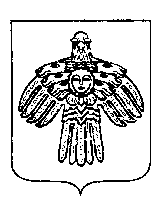 «ПЕЧОРА» МУНИЦИПАЛЬНÖЙ РАЙОНСА АДМИНИСТРАЦИЯ  22  февраля  2023 г. г. Печора  Республика Коми                              № 343№ п/пДанные о нахождении мест (площадок) накопления ТКОДанные о технических характеристиках мест (площадок) накопления ТКОДанные о собственниках мест (площадок) накопления ТКОДанные об источниках образования ТКО388Республика Коми, г. Печора, Транспортный проезд, д. 7 А (65.128958, 57.169802)Покрытие бетонное 6м.х1.5 м.;Серый контейнер – 2 (две) штуки объемом 0,75 куб.м.;
синий контейнер (для пластика) – 1 штука объемом 0,3 куб.м.;Красный контейнер (для бумажного мусора) – 1 штука объемом 0, 3 куб.м. Физическое лицо Комаров Михаил Ильич1. Нежилое помещение, расположенное по адресу  г. Печора, ул. Гагарина, д. 55, пом. 3-Н2. Нежилое помещение, расположенное по адресу  г. Печора, ул.Зеленая, д. 20Л3. Здание производственного корпуса технического обслуживания автотракторной техники с пристроенными административно-бытовым зданием  и зданием котельной, расположенное по адресу  г. Печора, Транспортный проезд 7А4. Нежилое помещение в административном здании, расположенное по адресу  г. Печора, Печорский пр-т, д. 72 